Faktura - daňový doklad 2023000489 Dodavatel: TOP Priority s.r.o. náměstí Svobody 450/2a, Hradec Králové, 500 02, CZ, IČO: 01618962, DIČ: CZ01618962, Mobil: 602557354, E-mail: fkarel@toppriority.cz Registrováno 23.04.2013 u MS v Praze, oddíl C, vložka 209237 Variabilní symbol 2023000489 Konstantní symbol 308 Specifický symbol 75000458 Způsob úhrady Převodem Bankovní účet 220397273/0600 Banka MONETA Money Bank, a. s. IBAN CZ61 0600 0000 0002 2039 7273 BIC AGBACZPP Vystavení 24.01.2023 DUZP 24.01.2023 Splatnost 24.02.2023 Zakázka / projekt: Šablony OPJAK - V02 ODBĚRATEL Základní škola a Mateřská škola Neznašov Neznašov 29 373 02 Všemyslice - Neznašov Czech Republic IČO: 75000458 Na základě uzavřené smlouvy vám fakturujeme za služby administrace projektu šablony OP JAK (výzva 02). Kód Název Množství Cena za MJ bez DPH Celkem bez DPH Sazba DPH Celkem za položku prodej_sl_z prodej služeb 1,000 j 89 804,43 89 804,43 21 % 108 663,36 Sazba DPH Základ daně DPH 21 % 89 804,43 18 858,93 CELKEM K ÚHRADĚ 108 663,36 CZK Vyhotovil: Šimon Petr ŠalanskýQR Platba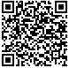 